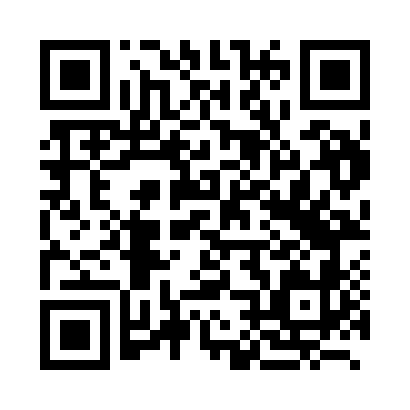 Prayer times for Iod, RomaniaWed 1 May 2024 - Fri 31 May 2024High Latitude Method: Angle Based RulePrayer Calculation Method: Muslim World LeagueAsar Calculation Method: HanafiPrayer times provided by https://www.salahtimes.comDateDayFajrSunriseDhuhrAsrMaghribIsha1Wed3:596:041:176:198:3110:282Thu3:576:031:176:208:3210:303Fri3:546:011:176:218:3410:324Sat3:525:591:176:228:3510:345Sun3:495:581:176:238:3610:366Mon3:475:561:176:238:3810:397Tue3:445:551:176:248:3910:418Wed3:425:541:176:258:4010:439Thu3:395:521:176:268:4210:4510Fri3:375:511:166:278:4310:4711Sat3:355:491:166:278:4410:5012Sun3:325:481:166:288:4510:5213Mon3:305:471:166:298:4710:5414Tue3:275:461:166:308:4810:5615Wed3:255:441:166:308:4910:5916Thu3:235:431:166:318:5011:0117Fri3:205:421:176:328:5211:0318Sat3:185:411:176:328:5311:0519Sun3:155:401:176:338:5411:0720Mon3:135:391:176:348:5511:1021Tue3:115:381:176:358:5611:1222Wed3:095:371:176:358:5711:1423Thu3:065:361:176:368:5911:1624Fri3:045:351:176:379:0011:1825Sat3:025:341:176:379:0111:2026Sun3:005:331:176:389:0211:2327Mon2:595:321:176:389:0311:2528Tue2:595:321:176:399:0411:2729Wed2:595:311:186:409:0511:2830Thu2:595:301:186:409:0611:2931Fri2:595:291:186:419:0711:29